特别说明：如果我多导入了一个不应该提交的学生怎么办？如果我想彻底不让一个学生提交怎么办？需要学院管理员在可提交学生列表里面和论文提交情况两个列表里面均把此学生删除。如果一个学生已经由导师确认，不能修改信息了，但是出现意外情况还想修改怎么办？目前系统学院管理员可以在论文提交情况列表里面将该学生提交情况删除，让学生重新提交，当然，导师相应也需要重新确认一遍。如果一个学生已经由导师确认，并且学院也确认了，但是出现意外情况还想修改怎么办？此时可以联系研究生院管理员在论文提交情况列表里对该学生提交情况进行删除，然后同样需要重新走一遍学生提交，导师确认，学院管理员确认流程。4．当导入可提交学生名单的时候出现“该学生学院信息不完整”提示时，如果是全日制学生请到下图处修改：（非全日制到非全日制对应的地方修改）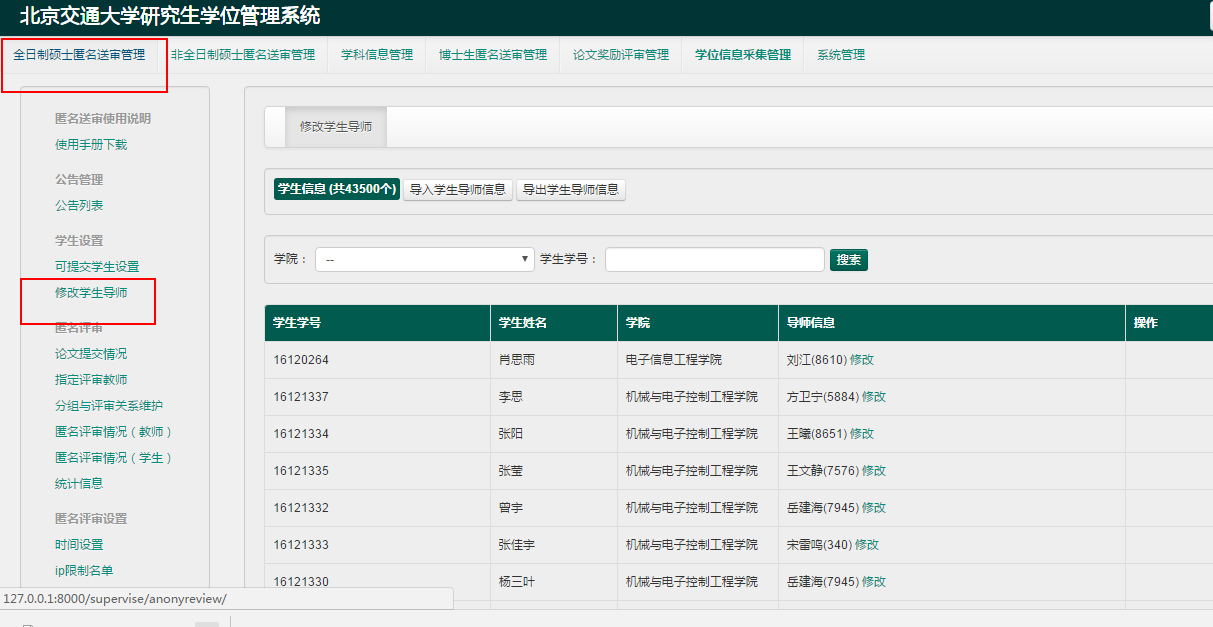 